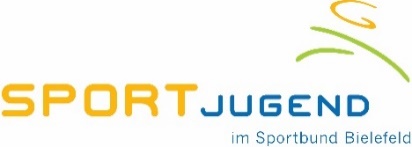 Wisst ihr noch nicht, was ihr in der ersten Ferienwoche machen sollt, weil wegen Corona alles anders ist? Dann macht mit bei unseren Ferienaktionen!Melde dich schnell an, denn es können nur 20 Schülerinnen und Schüler mitmachen!Wann?In der 1. Sommerferienwoche vom 29. Juni - 03. Juli 2020Mo.- Fr.: 09:00 Uhr – 13:00 UhrWo?Die Ferienspiele finden in der Luisenschule 1 statt. 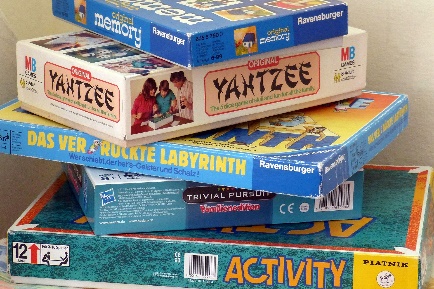 SpaßSport		ChillenSpielen				Freizeit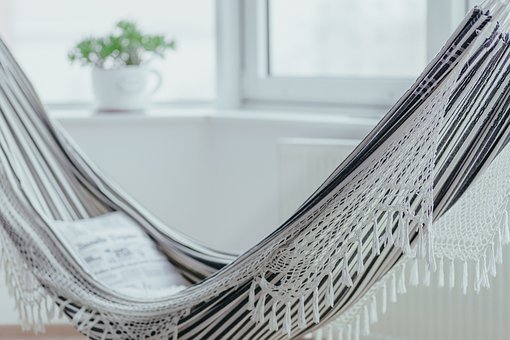 FreundeKreativität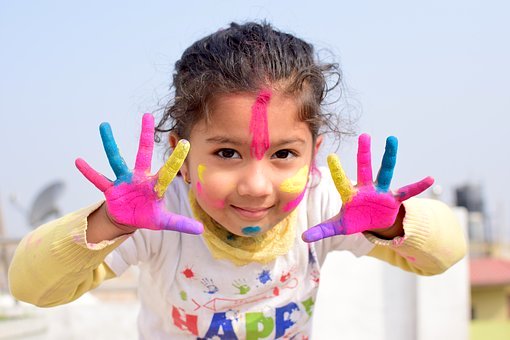 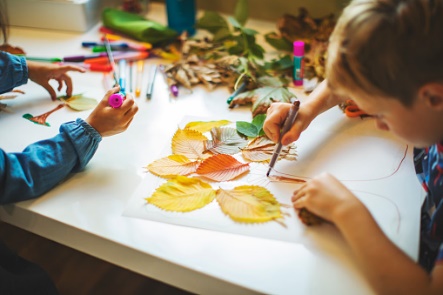 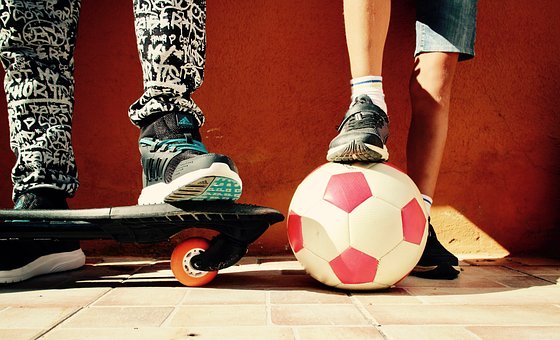 Bei Rückfragen und in Notfällen stehen wir Ihnen unter der Rufnummer 0521/557992624 zur Verfügung. Anmeldung für die Ferienspiele Die Teilnahme an den Ferienspielen ist kostenlos. An jedem Tag werden die Kinder mit Obst, Gemüse und Wasser versorgt. Bitte sorgen Sie dennoch dafür, dass ihr Kind ausreichend gefrühstückt hat, oder geben Sie ihrem Kind etwas zu essen mit.Da wir stets einen sportlichen Fokus haben, geben Sie Ihrem Kind bitte Sportsachen und vor allem Hallenschuhe mit._ _ _ _ _ _ _ _ _ _ _ _ _ _ _ _ _ _ _ _ _ _ _ _ _ _ _ _ _ _  _ _ _ _ _ Ja, mein Kind darf an den Ferienspielen von Montag bis Freitag teilnehmen.Ja, mein Kind darf alleine nach Hause fahren und wird nicht abgeholt.Name: _______________________________________________________Geburtsdatum: _______________________________________________________Anschrift: _______________________________________________________Telefon: _______________________________________________________Unterschrift der Erziehungsberechtigten: _______________________________________________________	